Name:Date:Grade: 3Topic:Read the passage 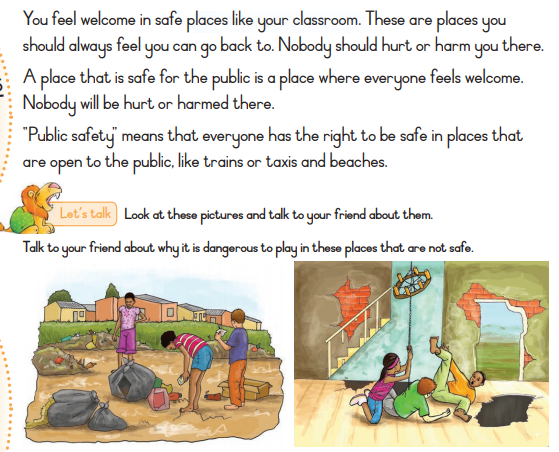 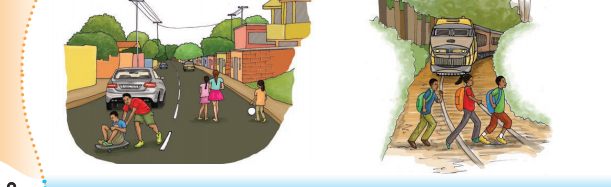 What does the word Public safety mean?……………………………………………………………………………..Name 3 places that are open to public………………………….     …………………………………….     ……………………………………………….